ОУД.08. Физика Мочалова М.Г.Основная литература:Дмитриева В.Ф. Физика для профессий и специальностей технического профиля: учебник для образовательных учреждений сред. проф. образования. — М., 2014.Дмитриева В.Ф. Физика для профессий и специальностей технического профиля. Сборник задач: учеб. пособие для образовательных учреждений сред. проф. образования. — М., 2014.Дмитриева В.Ф., Васильев Л.И. Физика для профессий и специальностей технического профиля. Контрольные материалы: учеб. пособия для учреждений сред. проф. образования / В.Ф.Дмитриева, Л.И.Васильев. — М., 2014.Дмитриева В.Ф. Физика для профессий и специальностей технического профиля. Лабораторный практикум: учеб. пособия для учреждений сред. проф. образования / В.Ф.Дмитриева, А.В. Коржуев, О.В. Муртазина. — М., 2015.Дмитриева В.Ф. Физика для профессий и специальностей технического профиля: электронный учеб.-метод. комплекс для образовательных учреждений сред. проф. образования. — М., 2014.Дмитриева В.Ф. Физика для профессий и специальностей технического профиля: электронное учебное издание (интерактивное электронное приложение) для образовательных учреждений сред. проф. образования. — М., 2014.Интернет- ресурсыwww.fcior.edu.ru (Федеральный центр информационно-образовательных ресурсов).wwww.dic.academic.ru (Академик. Словари и энциклопедии).www.booksgid.com (Воокs Gid. Электронная библиотека).www.globalteka.ru (Глобалтека. Глобальная библиотека научных ресурсов).www.window.edu.ru (Единое окно доступа к образовательным ресурсам).www.st-books.ru (Лучшая учебная литература).www.school.edu.ru (Российский образовательный портал. Доступность, качество, эффективность).www.ru/book (Электронная библиотечная система).Тема: Основы термодинамики. 23 марта. Внутренняя энергия идеального  газа. Основные понятия и определения .В.Ф.Дмитриев стр 125-128. Конспект.24 марта. Работа и теплота как формы передачи энергииВ.Ф.Дмитриев стр 128-130. Конспект. Стр.144 задача №1Уравнение теплового баланса. Первое начало термодинамики. Адиабатный процесс.В.Ф.Дмитриев стр 130-134. Конспект. Стр 145 задача №2ОУД.03. Математика.  Мочалова М.Г.Основная литература:Алимов Ш.А. и др. Алгебра и начала математического анализа (базовый и углубленный уровни), 10-11 классы.-М.,2014г.Атанасян Л.С., Бутузов В.Ф., Кадомцев С.Б. и др.Геометрия (базовый и углубленный уровни), 10-11 классы. – М., 2014г.Интернет- ресурсы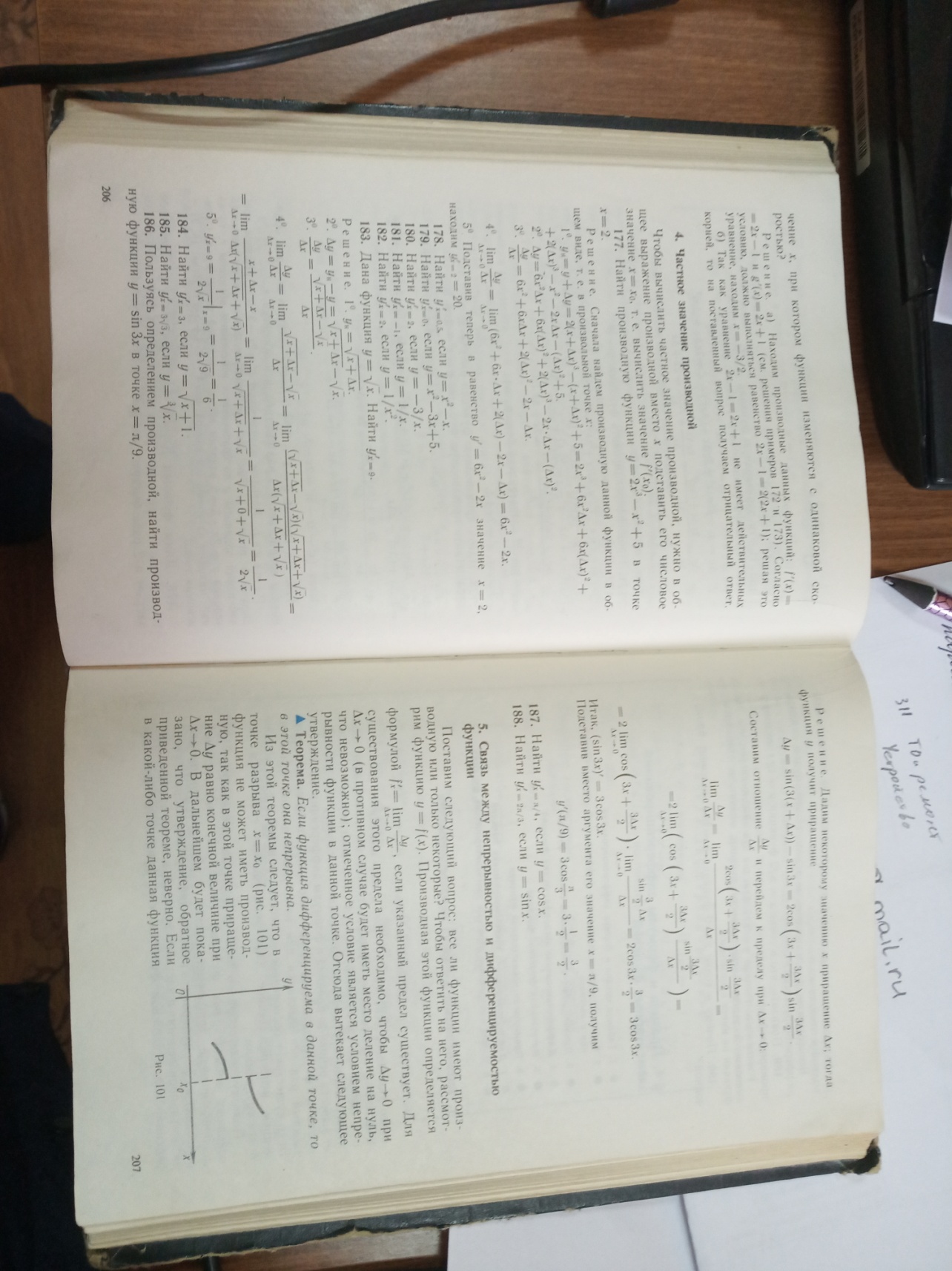 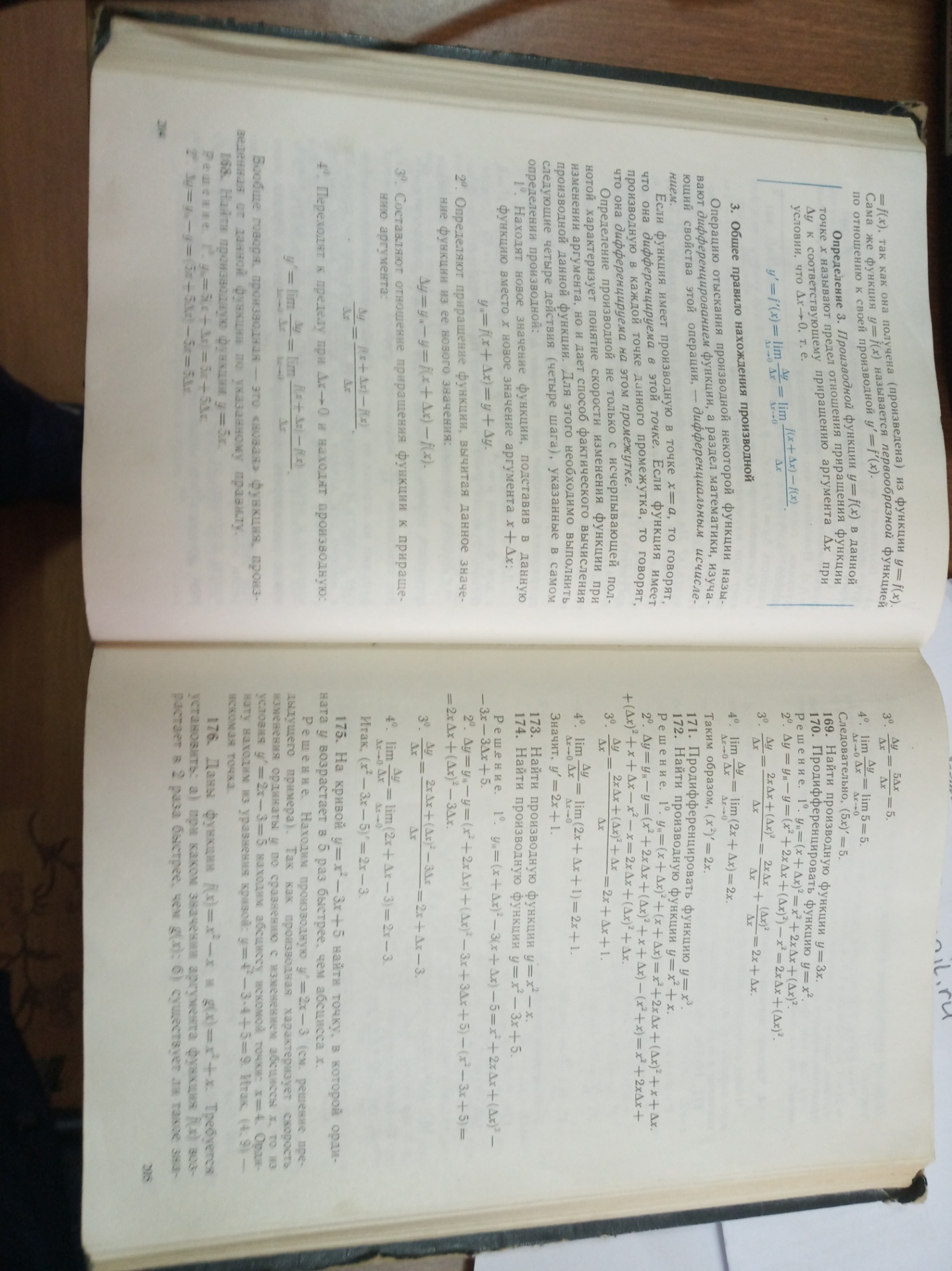 